Abans de llegir…  Us agrada anar a dinar o sopar al Restaurant? Quin és el vostre plat preferit?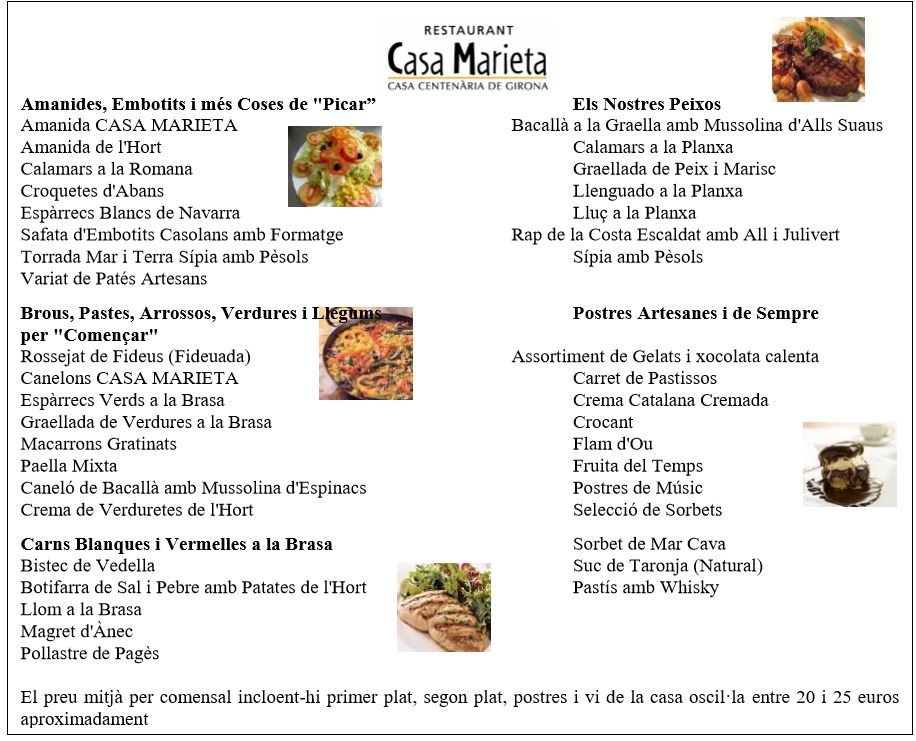 Comprensió lectora1. Hi ha els vostres plats preferits en la carta d’aquest Restaurant? Us sembla bé de preu? 2. Se situa a prop de Barcelona aquest Restaurant? És un restaurant nou o té anys d’història? Es nota en els seus plats? 3. Imagineu-vos que vols dinar al restaurant  “Casa Marieta”, quin primer plat, segon plat i postres triaríeu?  4. Com us imagineu que deu ser l’amanida “Casa Marieta”?  5. Sabeu què és un sorbet? I les postres de músic?  6. Quins ingredients creieu que deuen portar la torrada “mar i terra” i les “postres de músic”? Activitats complementàries1. Aneu sovint a dinar al restaurant? Expliqueu-vos alguna de les vostres experiències.  2. Us agrada cuinar? Coneixeu alguna recepta interessant per explicar? 